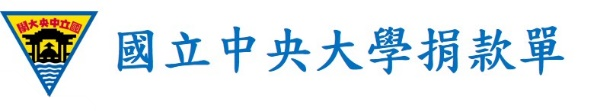 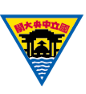 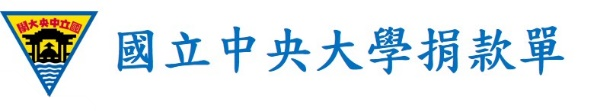 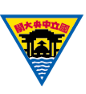 一、捐款者資料 (打*號處，請您務必填妥)                                       填表日期：    年    月    日二、捐贈金額和用途* (捐款可100%自個人當年度綜合所得/企業營利所得總額中扣除。)三、捐贈方式*捐款者*性別□男 □女電子信箱電子信箱單位/職稱電話*(宅)   -        (公)   -        手機               (宅)   -        (公)   -        手機               (宅)   -        (公)   -        手機               (宅)   -        (公)   -        手機               通訊地址*□□□□□□□□□□□□□□□□□□□□□□□□□□□□□□身份別*□校友________系/所，____年畢 □企業公司 □財團法人 □教職員 □其他__________□校友________系/所，____年畢 □企業公司 □財團法人 □教職員 □其他__________□校友________系/所，____年畢 □企業公司 □財團法人 □教職員 □其他__________□校友________系/所，____年畢 □企業公司 □財團法人 □教職員 □其他__________□校友________系/所，____年畢 □企業公司 □財團法人 □教職員 □其他__________□校友________系/所，____年畢 □企業公司 □財團法人 □教職員 □其他__________抵稅收據抬頭*□同捐款者 □其他                           □同捐款者 □其他                           □同捐款者 □其他                           □同捐款者 □其他                           □同捐款者 □其他                           □同捐款者 □其他                           身分證字號                  *國稅局個人綜所稅捐贈扣除額抵稅資料用(非必填)                  *國稅局個人綜所稅捐贈扣除額抵稅資料用(非必填)                  *國稅局個人綜所稅捐贈扣除額抵稅資料用(非必填)                  *國稅局個人綜所稅捐贈扣除額抵稅資料用(非必填)                  *國稅局個人綜所稅捐贈扣除額抵稅資料用(非必填)                  *國稅局個人綜所稅捐贈扣除額抵稅資料用(非必填)填表人姓名□同捐款者電話電郵*請問您是否同意將捐款者姓名於本校網站及刊物刊登徵信？□同意   □不同意 (匿名以中大之友呈現)本表單蒐集之個人資料，僅限於個人資料保護法蒐集個資之特定目的第127項「募款」使用，非經當事人同意，絕不轉做其他用途，亦不會公佈任何資訊，並遵循本校個人資料保護管理制度資料保存與安全控管辦理。個人資料使用期間為永久保存。□定期定額每月捐款新台幣          元，自     年     月起至     年     月止。※請填寫下方人工請款信用卡資料□一次捐款新台幣ˍˍˍˍˍˍˍˍ元用途勾選▓其他，請填寫指定用途：捐贈收入-土木工程學系國際交流(流水號：937415)國內捐款□現金／實物請交由秘書室第一組承辦人員簽收國內捐款□信用卡(人工請款)信用卡別  □ VISA  □ MASTER  □ JCB  □ 美國運通卡信用卡號            -           -           -          有限期限         ∕       發卡銀行                  持卡人簽名                            國內捐款□國內電匯銀行：第一商業銀行中壢分行，銀行代號：007，分行代號：2816戶名︰國立中央大學401專戶，帳號：281-30-610132國內捐款□支票或匯票抬頭：「國立中央大學401專戶」或「National Central University」，加劃橫線，註明「禁止背書轉讓」字樣，以掛號郵寄本校秘書室第一組-校務基金募款收國內捐款□郵政劃撥填寫郵政劃撥單。戶名：國立中央大學校務基金，帳號：19531076 國內捐款「線上刷卡」及「超商代收」請於本校募款網站(http://give.ncu.edu.tw)，依說明進行操作「線上刷卡」及「超商代收」請於本校募款網站(http://give.ncu.edu.tw)，依說明進行操作海外捐款□ Give2Asia透過Give2Asia進行海外捐款，其收據可於美國及香港捐款抵稅使用：http://goo.gl/DolUvl海外捐款□海外電匯Bank Name：FIRST COMMERCIAL BANK　CHUNG LI BRANCHBank Address：NO.12, Fuxing Rd., Zhongli Dist., Taoyuan City 320, Taiwan(R.O.C.)Beneficiary：NATIONAL CENTRAL UNIVERSITYAccount No.：28130610132      Swift Code：FCBKTWTPxxx海外捐款「線上刷卡」請於本校募款網站(http://give.ncu.edu.tw)，依說明進行操作(本網站捐款刷卡貨幣為新台幣) 「線上刷卡」請於本校募款網站(http://give.ncu.edu.tw)，依說明進行操作(本網站捐款刷卡貨幣為新台幣) 台灣Pay行動支付致謝辦法請使用「台灣行動支付APP」或「行動網銀APP」(需支援此功能合作銀行)，掃描 QRcode，並輸入捐款金額，即完成台灣Pay行動支付捐款服務。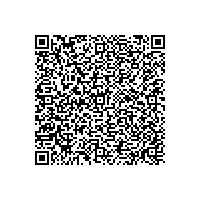 請填妥捐款單回傳，以利捐款帳務核對與收據寄送。如未於2天內提供捐款單，此筆捐款將捐贈至校務基金，由本校開立「中大之友」抬頭之收據。捐款達10萬元以上，致贈中大汽車通行證、借書證（發放期限請參考本校〈接受捐贈致謝辦法〉）。如有需要，敬請惠賜以下資料申辦：□ VIP汽車通行證申請：車主姓名:　　　　   　 車號:　　　　　　　　　□ 中大之友借書證申請：（另請email證件照電子檔）身分證：　　　　　  　E-MAIL：　　　　　　　　※捐款達1百萬元以上另有專案致謝，秘書室專人將與您聯繫。